考  场  记  录监 考 职 责 监考是教师教学工作职责，不得无故拒绝监考。监考人员应事先做好相关准备工作，按考试通知要求提前15分钟（外语提前20分钟）到场清理环境，科学合理地做好学生座位安排、信息核对等管理工作。 监考人员要认真履行监考职责，维持好考场秩序，监考期间不得看书看报、聊天、使用手机、擅离职守、给学生暗示答案等。 监考人员应在开考前5分钟现场启封试题袋，清点试卷数量并准时发放。收卷后按座位号排序并当场清点，不得丢失试卷。 监考人员要认真巡视，如发现考生有违纪或作弊迹象，应立即口头警告并予以纠正。发现考生有违纪作弊行为，要当场制止并收好相关证据。按照《山东理工大学课程考试管理工作细则》第七章考试违纪违规认定如实填写《考场记录》，对违纪、作弊的学生及其主要情节，应作写实性记录，并由全体监考人员签字后连同物证及时报教务处。    考 场 规 则 学生必须按考试安排表规定考试时间、地点，持本人有效证件（身份证或照片清晰的校园卡）提前10分钟进入考场，服从监考人员安排，按指定座位入座，并将证件放在考桌指定位置，供监考人员查对。 开考后迟到30分钟以上者，取消该学生课程考试资格，其成绩以零分计。考试30分钟后方可交卷出场。  闭卷考试不准携带书籍、讲义、笔记本、手机、电子词典和纸张等进入考场。开卷考试只能携带由主考教师规定的纸质参考资料。学生必须独立完成答卷，不得互相借用、传抄相关学习资料。  考场内要保持肃静。学生对试卷有疑问时，属试卷分发错误或字迹模糊等印刷问题，可举手询问，其他问题不得向监考和主考教师询问。交卷前一般不准离开考场，如遇特殊情况必须暂时离开时，须经监考人员同意，并在监考人员陪同下方可离开，且每考场同一时间内只限一人。  考试结束，学生应马上停止答卷，并将试卷反扣在考桌上，待监考人员收齐并清点结束后方可离开考场。提前交卷者不得在考场与考区长时间逗留，对拖延时间交卷或不交卷者，监考人员有权收其考卷并按相关规定进行处理。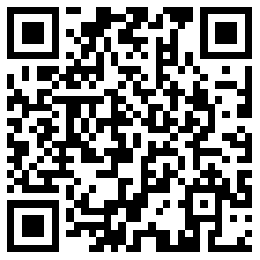 《考场规则》宣读人签名：时间时间地点班级班级科目应考 人数应考 人数实考 人数缺考人数缺考人数缺考人数缺考人数违规 人数实发试卷数实发试卷数实发试卷数收回试卷数收回试卷数收回试卷数收回试卷数监考员签字监考员签字监考员签字缺 考 考 生情况（ 填写缺考考生学号 、姓名 ）（ 填写缺考考生学号 、姓名 ）（ 填写缺考考生学号 、姓名 ）（ 填写缺考考生学号 、姓名 ）（ 填写缺考考生学号 、姓名 ）（ 填写缺考考生学号 、姓名 ）（ 填写缺考考生学号 、姓名 ）（ 填写缺考考生学号 、姓名 ）（ 填写缺考考生学号 、姓名 ）（ 填写缺考考生学号 、姓名 ）（ 填写缺考考生学号 、姓名 ）（ 填写缺考考生学号 、姓名 ）违规 考 生 情况 记 录学号学号姓名姓名违规违纪行为违规违纪行为违规违纪行为违规违纪行为考生签名考生签名教务处意见教务处意见违规 考 生 情况 记 录违规 考 生 情况 记 录违规 考 生 情况 记 录违规 考 生 情况 记 录违规 考 生 情况 记 录违规 考 生 情况 记 录违规 考 生 情况 记 录注 意 事 项监考教师须严格按照《监考职责》认真监考，在考试前必须宣读《考场规则》（在本记录背面）。监考教师按考场记录要求认真正确填写相关信息。考场记录一式两份。考试结束，①如无异常情况，监考教师将考场记录一份交送试卷老师，另一份交送监考教师学院教学工作办公室；②如有异常情况，监考教师对违规考生应按照学校关于违规认定和处理的相关文件，将考生违规行为填写在违规情况记录框内，并要求违规考生本人在考场记录与纸质作弊材料上签名，若考生不签字，则由监考教师填写“拒签”，违规考生的试卷统一装入试卷袋内。考试结束后监考教师将考场记录一份交送试卷老师，另一份与作弊材料及时交教务处教学运行中心。监考教师须严格按照《监考职责》认真监考，在考试前必须宣读《考场规则》（在本记录背面）。监考教师按考场记录要求认真正确填写相关信息。考场记录一式两份。考试结束，①如无异常情况，监考教师将考场记录一份交送试卷老师，另一份交送监考教师学院教学工作办公室；②如有异常情况，监考教师对违规考生应按照学校关于违规认定和处理的相关文件，将考生违规行为填写在违规情况记录框内，并要求违规考生本人在考场记录与纸质作弊材料上签名，若考生不签字，则由监考教师填写“拒签”，违规考生的试卷统一装入试卷袋内。考试结束后监考教师将考场记录一份交送试卷老师，另一份与作弊材料及时交教务处教学运行中心。监考教师须严格按照《监考职责》认真监考，在考试前必须宣读《考场规则》（在本记录背面）。监考教师按考场记录要求认真正确填写相关信息。考场记录一式两份。考试结束，①如无异常情况，监考教师将考场记录一份交送试卷老师，另一份交送监考教师学院教学工作办公室；②如有异常情况，监考教师对违规考生应按照学校关于违规认定和处理的相关文件，将考生违规行为填写在违规情况记录框内，并要求违规考生本人在考场记录与纸质作弊材料上签名，若考生不签字，则由监考教师填写“拒签”，违规考生的试卷统一装入试卷袋内。考试结束后监考教师将考场记录一份交送试卷老师，另一份与作弊材料及时交教务处教学运行中心。监考教师须严格按照《监考职责》认真监考，在考试前必须宣读《考场规则》（在本记录背面）。监考教师按考场记录要求认真正确填写相关信息。考场记录一式两份。考试结束，①如无异常情况，监考教师将考场记录一份交送试卷老师，另一份交送监考教师学院教学工作办公室；②如有异常情况，监考教师对违规考生应按照学校关于违规认定和处理的相关文件，将考生违规行为填写在违规情况记录框内，并要求违规考生本人在考场记录与纸质作弊材料上签名，若考生不签字，则由监考教师填写“拒签”，违规考生的试卷统一装入试卷袋内。考试结束后监考教师将考场记录一份交送试卷老师，另一份与作弊材料及时交教务处教学运行中心。监考教师须严格按照《监考职责》认真监考，在考试前必须宣读《考场规则》（在本记录背面）。监考教师按考场记录要求认真正确填写相关信息。考场记录一式两份。考试结束，①如无异常情况，监考教师将考场记录一份交送试卷老师，另一份交送监考教师学院教学工作办公室；②如有异常情况，监考教师对违规考生应按照学校关于违规认定和处理的相关文件，将考生违规行为填写在违规情况记录框内，并要求违规考生本人在考场记录与纸质作弊材料上签名，若考生不签字，则由监考教师填写“拒签”，违规考生的试卷统一装入试卷袋内。考试结束后监考教师将考场记录一份交送试卷老师，另一份与作弊材料及时交教务处教学运行中心。监考教师须严格按照《监考职责》认真监考，在考试前必须宣读《考场规则》（在本记录背面）。监考教师按考场记录要求认真正确填写相关信息。考场记录一式两份。考试结束，①如无异常情况，监考教师将考场记录一份交送试卷老师，另一份交送监考教师学院教学工作办公室；②如有异常情况，监考教师对违规考生应按照学校关于违规认定和处理的相关文件，将考生违规行为填写在违规情况记录框内，并要求违规考生本人在考场记录与纸质作弊材料上签名，若考生不签字，则由监考教师填写“拒签”，违规考生的试卷统一装入试卷袋内。考试结束后监考教师将考场记录一份交送试卷老师，另一份与作弊材料及时交教务处教学运行中心。监考教师须严格按照《监考职责》认真监考，在考试前必须宣读《考场规则》（在本记录背面）。监考教师按考场记录要求认真正确填写相关信息。考场记录一式两份。考试结束，①如无异常情况，监考教师将考场记录一份交送试卷老师，另一份交送监考教师学院教学工作办公室；②如有异常情况，监考教师对违规考生应按照学校关于违规认定和处理的相关文件，将考生违规行为填写在违规情况记录框内，并要求违规考生本人在考场记录与纸质作弊材料上签名，若考生不签字，则由监考教师填写“拒签”，违规考生的试卷统一装入试卷袋内。考试结束后监考教师将考场记录一份交送试卷老师，另一份与作弊材料及时交教务处教学运行中心。监考教师须严格按照《监考职责》认真监考，在考试前必须宣读《考场规则》（在本记录背面）。监考教师按考场记录要求认真正确填写相关信息。考场记录一式两份。考试结束，①如无异常情况，监考教师将考场记录一份交送试卷老师，另一份交送监考教师学院教学工作办公室；②如有异常情况，监考教师对违规考生应按照学校关于违规认定和处理的相关文件，将考生违规行为填写在违规情况记录框内，并要求违规考生本人在考场记录与纸质作弊材料上签名，若考生不签字，则由监考教师填写“拒签”，违规考生的试卷统一装入试卷袋内。考试结束后监考教师将考场记录一份交送试卷老师，另一份与作弊材料及时交教务处教学运行中心。监考教师须严格按照《监考职责》认真监考，在考试前必须宣读《考场规则》（在本记录背面）。监考教师按考场记录要求认真正确填写相关信息。考场记录一式两份。考试结束，①如无异常情况，监考教师将考场记录一份交送试卷老师，另一份交送监考教师学院教学工作办公室；②如有异常情况，监考教师对违规考生应按照学校关于违规认定和处理的相关文件，将考生违规行为填写在违规情况记录框内，并要求违规考生本人在考场记录与纸质作弊材料上签名，若考生不签字，则由监考教师填写“拒签”，违规考生的试卷统一装入试卷袋内。考试结束后监考教师将考场记录一份交送试卷老师，另一份与作弊材料及时交教务处教学运行中心。监考教师须严格按照《监考职责》认真监考，在考试前必须宣读《考场规则》（在本记录背面）。监考教师按考场记录要求认真正确填写相关信息。考场记录一式两份。考试结束，①如无异常情况，监考教师将考场记录一份交送试卷老师，另一份交送监考教师学院教学工作办公室；②如有异常情况，监考教师对违规考生应按照学校关于违规认定和处理的相关文件，将考生违规行为填写在违规情况记录框内，并要求违规考生本人在考场记录与纸质作弊材料上签名，若考生不签字，则由监考教师填写“拒签”，违规考生的试卷统一装入试卷袋内。考试结束后监考教师将考场记录一份交送试卷老师，另一份与作弊材料及时交教务处教学运行中心。监考教师须严格按照《监考职责》认真监考，在考试前必须宣读《考场规则》（在本记录背面）。监考教师按考场记录要求认真正确填写相关信息。考场记录一式两份。考试结束，①如无异常情况，监考教师将考场记录一份交送试卷老师，另一份交送监考教师学院教学工作办公室；②如有异常情况，监考教师对违规考生应按照学校关于违规认定和处理的相关文件，将考生违规行为填写在违规情况记录框内，并要求违规考生本人在考场记录与纸质作弊材料上签名，若考生不签字，则由监考教师填写“拒签”，违规考生的试卷统一装入试卷袋内。考试结束后监考教师将考场记录一份交送试卷老师，另一份与作弊材料及时交教务处教学运行中心。监考教师须严格按照《监考职责》认真监考，在考试前必须宣读《考场规则》（在本记录背面）。监考教师按考场记录要求认真正确填写相关信息。考场记录一式两份。考试结束，①如无异常情况，监考教师将考场记录一份交送试卷老师，另一份交送监考教师学院教学工作办公室；②如有异常情况，监考教师对违规考生应按照学校关于违规认定和处理的相关文件，将考生违规行为填写在违规情况记录框内，并要求违规考生本人在考场记录与纸质作弊材料上签名，若考生不签字，则由监考教师填写“拒签”，违规考生的试卷统一装入试卷袋内。考试结束后监考教师将考场记录一份交送试卷老师，另一份与作弊材料及时交教务处教学运行中心。